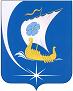 Совет  Пучежского муниципального районаТретьего созываР Е Ш Е Н И Еот 27.02.2020                                                                                                                  № 322 г. ПучежИвановская областьО внесении изменений в решение Совета Пучежского муниципального района № 159 от 24.04.2017 г. «Об утверждении Положения об осуществлении муниципального земельного контроля на территории Пучежского муниципального районаИвановской области»   В соответствии с Земельным кодексом Российской Федерации, Федеральным законом от 06.10.2003 № 131-ФЗ "Об общих принципах организации местного самоуправления в Российской Федерации", Законом Ивановской области от 09.11.2015 № 112-ОЗ "О порядке осуществления муниципального земельного контроля на территории муниципальных образований Ивановской области", в целях приведения нормативных правовых актов Пучежского муниципального района в соответствие с действующим законодательством, Совет Пучежского района решил:Пункт 16 «Положения об осуществлении муниципального земельного контроля на территории Пучежского муниципального района Ивановской области», утвержденного Решением Совета Пучежского муниципального района от 24.04.2017 № 159 изложить в следующей редакции:«В случае выявления в ходе проведения проверки в рамках осуществления муниципального земельного контроля нарушения требований земельного законодательства, за которое законодательством Российской Федерации предусмотрена административная и иная ответственность, органы муниципального земельного контроля в течение 3 рабочих дней со дня составления акта проверки направляют копию акта проверки с указанием информации о наличии признаков выявленного нарушения с приложением (при наличии) результатов выполненных в ходе проведения проверки измерений, материалов фотосъемки, объяснений проверяемого лица и иных связанных с проведением проверки документов или их копий (далее - приложение) в орган государственного земельного надзора.    Копия акта проверки с приложением направляется в форме электронного документа, подписанного усиленной квалифицированной электронной подписью уполномоченного должностного лица органа муниципального земельного контроля, или в случае невозможности направления в форме электронного документа - на бумажном носителе».Настоящее решение вступает в силу с даты его опубликования.         Председатель Совета         Пучежского муниципального района                                             В.Н. Филатова        Глава Пучежского        муниципального района                                                                 И.Н. Шипков